Biegamy dla zdrowia10.05. odbyły się Drużynowe Biegi Przełajowe. Nasza szkoła uczestniczyła we wszystkich kategoriach wiekowych.A oto wyniki:Grupa starsza:Vm dziewczynki rocznik2007-2008IVm chłopcy rocznik 2007-2008indywidualnie :I miejsce Artur GórskiGrupa młodsza:II miejsce-dziewczęta rocznik 2011 i młodsi. II miejsce- chłopcy rocznik 2011 i mlodsi.III miejsce- dziewczęta rocznik 2009-2010.II miejsce- chłopcy rocznik 2009-2010.indywidualnie :I miejsce- Hanna Kozioł.I miejsce- Nikodem Skowron.Do Wojewódzkich Biegów Indywidualnych awansowali:grupa starsza Artur Górskigrupa młodsza Hania Kozioł i Nikodem Skowron.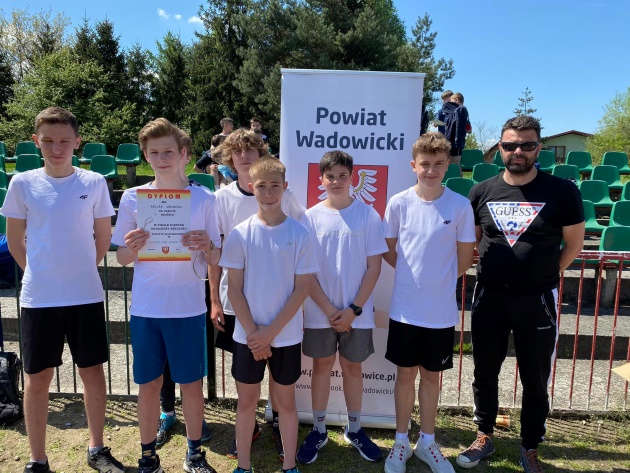 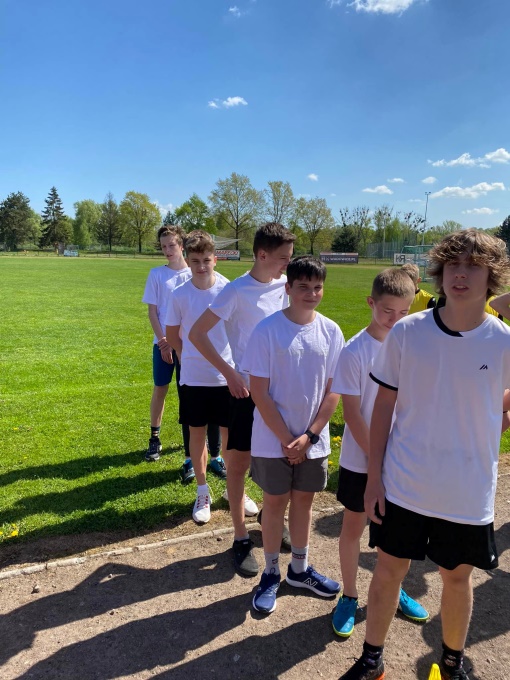 